CANCER FIGHTING FOOD LIST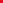 FRUITSAcai Berries (all kinds) Kiwi Apples Cherries Grapes Peaches Lemons & LimesPineapple Oranges & Mandarins Grapefruit Plums Pears Peaches VEGGIESAvocado Asparagus Cabbage Bell Peppers Spinach & Kale Broccoli & Cauliflower Squash Mushrooms GarlicCelery Tomatoes Asparagus Brussel Sprouts Carrots Cucumber Radishes GRAINSBarley Brown Rice Bulgar Farro Millet Oats QuinoaPROTEIN & LEGUMESChickpeas Unprocessed Soy (soybeans, tofu) Beans and lentils Eggs (preferably Omega-3 fortified)Fish – (ie., salmon, tuna, mackerel, herring, sardines Chicken and Turkey (preferably Free Range, Grass-Fed)BEVERAGESCoconut Water Coffee Green Tea Herbal Tea Kombucha Oat Milk Raw Nut Milk (ie., almond, cashew) Organic Soy Milk Water (including infused water)NUTS & SEEDSAlmonds Brazil Nuts Chia Seeds Flax Seeds Hazelnuts WalnutsHemp Seeds Pecans Pine Nuts Pistachios Pumpkin SeedsSesame Seeds SPICESBlack Pepper Cayenne Pepper Cocoa Chili Pepper Cinnamon TurmericCloves Coriander Ginger Oregano Parsley Rosemary OILSAvocado Oil EVOO (Extra-Virgin Olive Oil) Nut or seed Oils (almond, walnut, flax) Truffle Oil